PLOŠČINSKE MERSKE (to si natisni, ne rabiš barvnega tiskalnika)1m² = 100dm² = 10 000cm² = 1 000 000mm²1dm² = 100cm² = 10 000mm²1cm² = 100mm²Pozdravljen/a.Danes se bomo naučili računati ploščino kvadrata in pravokotnika. V petek bomo uri namenili preverjanju in utrjevanju znanja. Do takrat reši vse vaje, tudi za nazaj. Če boš imel/a težave pri reševanju, mi sporoči. Lepo bodi. Kar je zapisano oranžno, le preberi. Ni potrebno prepisovati v zvezek.!!!!V zvezek zapiši naslov                                PLOŠČINA LIKA Ploščina je velikost ploskve, ki jo lik zavzema na ravnini. Merimo jo v mm2, cm2, dm2, m2 in km2.Ko si raziskoval obseg, si si lahko predstavljaj ograjo in vrt, ki si ga ogradil. Ko govorimo o ploščini, pa si predstavljaj ploščice in razmišljaj, koliko ploščic moraš kupiti, da zapolniš tla v kopalnici.  Pa poglejmo. nalogaNariši kvadrat, ki ima stranico a dolgo 4 cm. Izračunaj obseg in ploščino.OBSEG: (seštejemo vse štiri stranice) o = 4 ꞏ ao = 4 ꞏ 4 cmo = 16 cm PLOŠČINA:     p = a ꞏ ap = 4 cm ꞏ 4 cmp = 16 cm²nalogaNariši pravokotnik ABCD, ki ima stranico a dolgo 4 cm in stranico b 3 cm. Izračunaj obseg in ploščino.OBSEG: (seštejemo vse štiri stranice) o = 2 ꞏ a + 2 ꞏ b o = 2 ꞏ 4 cm + 2  ꞏ 3 cmo = 14 cm PLOŠČINA:      p = a ꞏ bp = 4 cm ꞏ 3 cmp = 12 cm²VAJE:Za lažje razumevanje si preberi in če želiš, reši vaje na naslednji povezavi:                                           http://www.e-um.si/lessons/312/index.htmlVaje v SDZ/ stran 48, 49, 50 (reši, kolikor misliš, da lahko narediš)Vaje v SDZ/ stran 51 – za tiste, ki želijo več (ni obvezno)Vaje v dodatnem delovnem zvezku (rdečem) – stran 65.	Rešene naloge preverite s pomočjo rešitev. Kliknete na spodnjo ikono, označite s kljukico.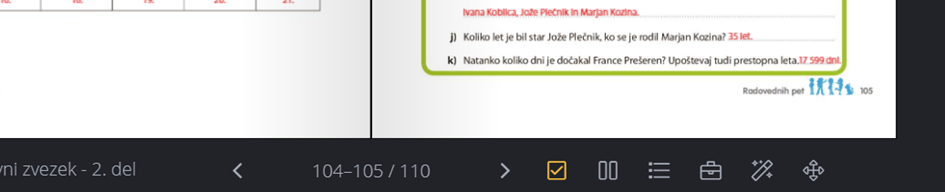 Lahko prepišeš v zvezek ali si natisneš in prilepiš. Ploščina: je notranjost nečesa, CELA ploskev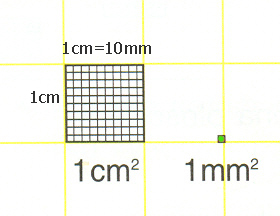 Ploščina kvadrata z 1 mm dolgo stranico meri 1 kvadratni milimeter. Krajše zapišemo 1 mm².Ploščina kvadrata z 1 cm dolgo stranico je 1 kvadratni centimeter.  Krajše zapišemo 1 cm².Če imamo kvadrat s stranico 1 dm, je ploščina tega kvadrata 1 kvadratni decimeter.  Krajše zapišemo 1 dm².Ploščina kvadrata z 1 m dolgo stranico je 1 kvadratni meter.  Krajše zapišemo 1 m².Kvadratni meter je osnovna merska enota za merjenje ploščine. POMOČ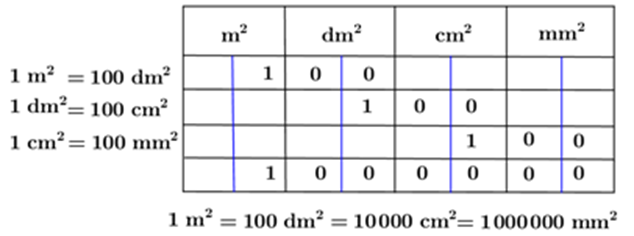        m²kvadratni meter       m²kvadratni meter    dm²kvadratni decimeter    dm²kvadratni decimeter    cm²kvadratni centimeter    cm²kvadratni centimeter     mm²kvadratni milimeter     mm²kvadratni milimeter100100100SKICA: PODATKI: a = 4 cmo = ? p = ?                                                                                          (Riši po postopkih: najprej skico, na levi strani nariši skico, izpiši podatke, na desni strani nariši lik. Izračunaj obseg kvadrat) 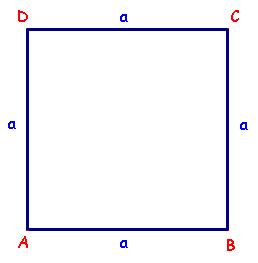 SKICA: PODATKI: a = 4 cmb = 3 cmo = ? p = ?                                                                                          (Riši po postopkih: najprej skico, na levi strani nariši skico, izpiši podatke, na desni strani nariši lik. Izračunaj obseg in ploščino.)Sosednji ploščinski merski enoti lahko pretvarjamo iz ene enote v drugo. Če pretvarjamo iz manjše enote v večjo, delimo s 100, če papretvarjamo iz večje enote v manjšo pa množimo s 100.Pretvornik med sosednjima enotama je 100.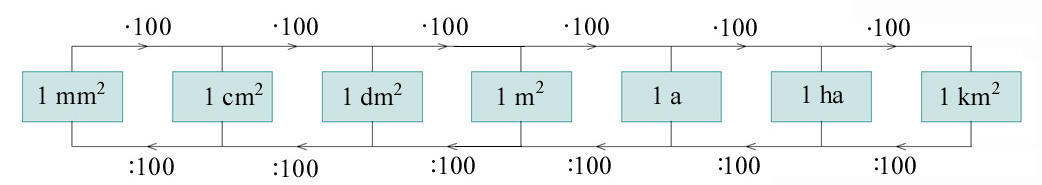 